Read the article.Look at the text in exercise 1. Answer the questions. What is the name of the palace?_____________________________________________________________________When did the Buckingham palace become the principal royal house?_____________________________________________________________________Where did the Buckingham palace become main royal home?_____________________________________________________________________Is the Buckingham palace 24 or 30 metres high?_____________________________________________________________________Who are entertained at garden parties and receptions every year?_____________________________________________________________________What is a symbol and home of the British government, an art gallery and a tourist attraction?_____________________________________________________________________Collège des Dominicaines de notre Dame de la Délivrande – Araya-Classe : 6e                                                                   Mars 2020 – 2ème semaineNom : ________________________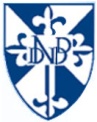 